INDICAÇÃO Nº 475/2021Ementa: Corte de mato e limpeza em todo Parque Monsenhor Bruno Nardini.Exmo. Senhor Presidente.Justificativa:Considerando que o Parque Monsenhor Bruno Nardini se encontra em situação de abandono, com mato alto e sem manutenção adequada, e ainda, tendo em vista o pedido de munícipes que frequentam o local, a Vereadora Mônica Morandi requer nos termos do art. 127 do regimento interno, que seja encaminhada a Exma. Prefeita Municipal a seguinte indicação:	Realizar a corte de mato e limpeza no Parque Monsenhor Bruno Nardini, com celeridade.  Valinhos, 25 de fevereiro de 2021.__________________________Mônica  MorandiVereadoraFotos anexas.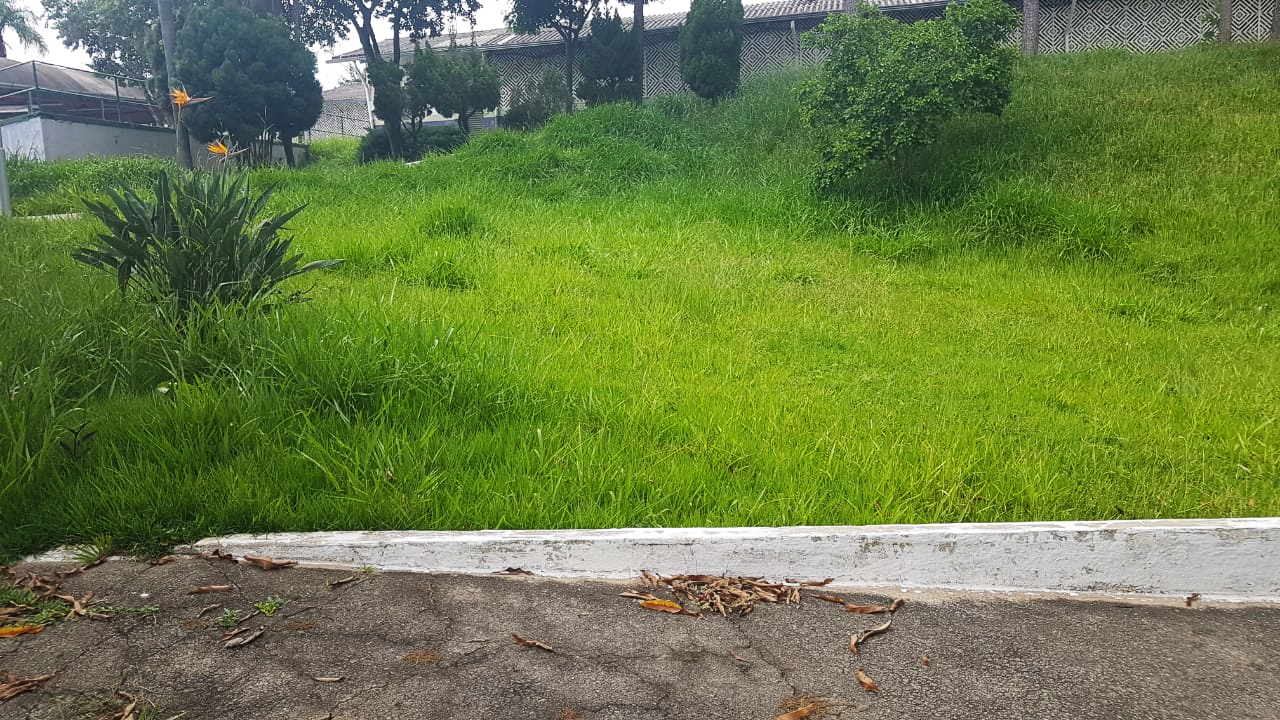 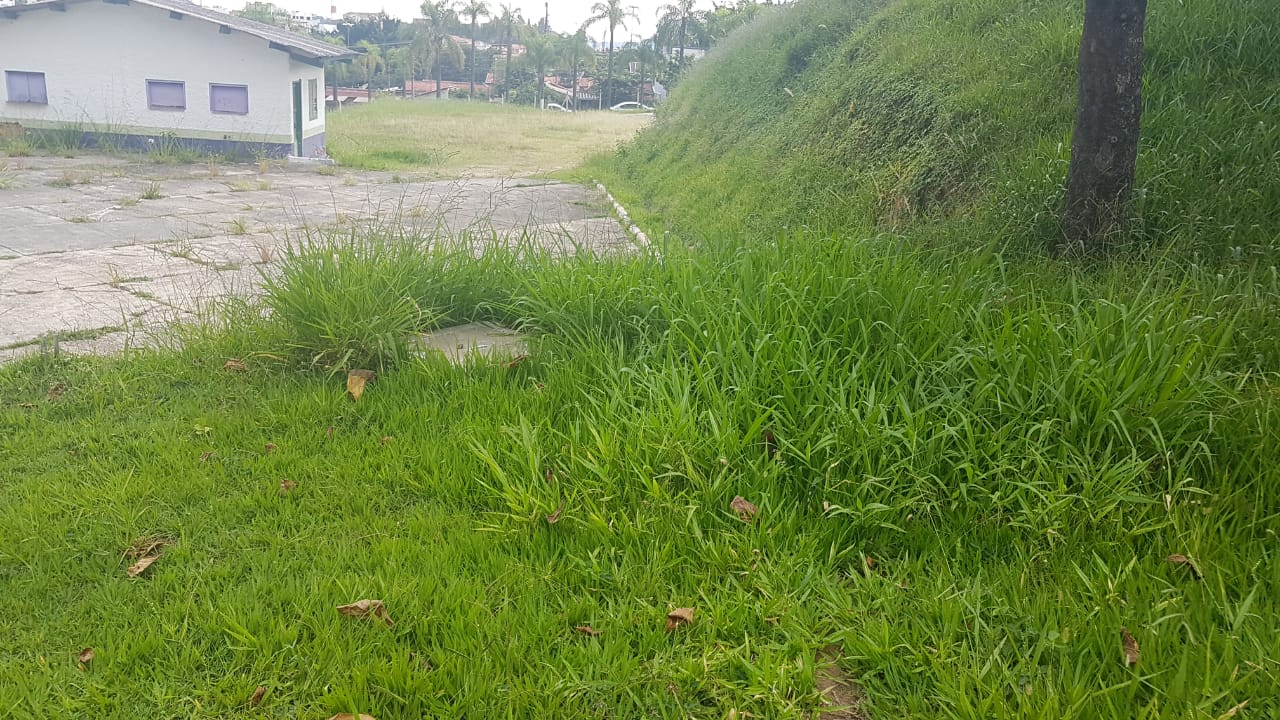 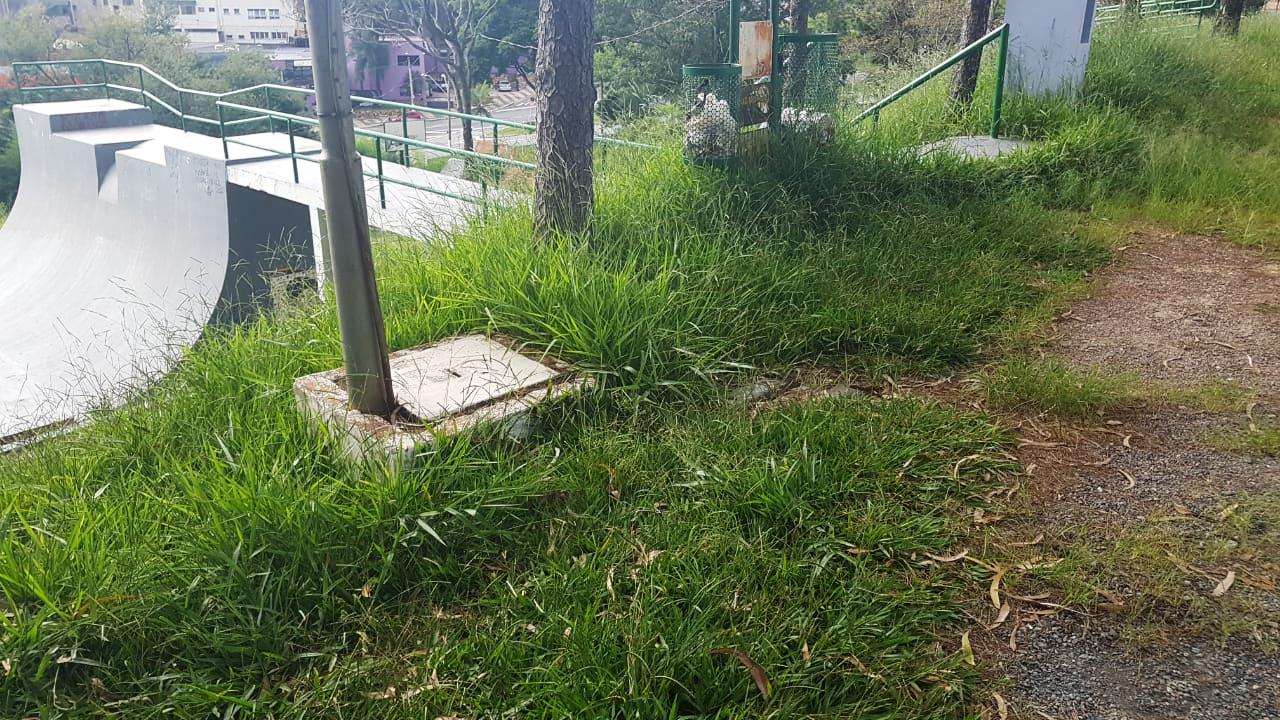 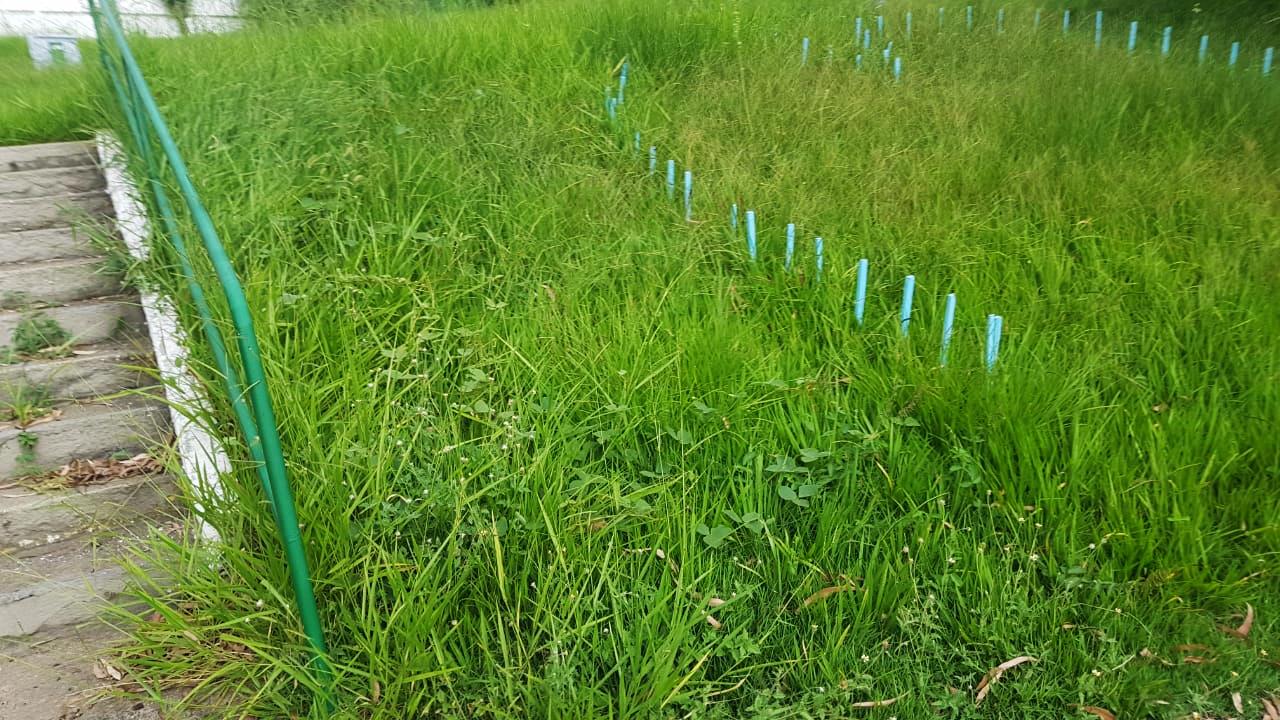 